                                    SHAHEED BENAZIR BHUTTO UNIVERSITY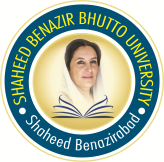 		          SHAHEED BENAZIRABADShaheed Benazir Bhutto University, Shaheed Benazirabad invites the tender/bids of Computers for Shaheed Benazir Bhutto University Shaheed Benazirabad Sanghar Campus detailed below. Terms and Conditions/Procedure of tenders are detailed below:The tender will be issued from 10.09.2018 to 27.09.2018 during the office hours against a written request attaching therewith all required documents & company profile. The tender will be received back with proper sealed envelope up to 11:00 am on 27.09.2018 and will be opened at 12:00 noon in office of the undersigned on the same day in the presence of contractors or their authorized representatives who may intend to be present.The Procurement method is single stage two envelopeThe bidder should submit the affidavit on judicial stamp paper stating that their company has not been black listed nor any involvement in litigation in any court of law.The tender document can be received by office of the undersigned from 10.09.2018 to 27.09.2018 on payment of the cost of tender fee (nonrefundable) mentioned against the supply, in shape of Demand Draft/Pay Order in the name of Director Finance, Shaheed Benazir Bhutto University, Shaheed Benazirabad. Telephonic/Fax request will not be entertained for the issuance of tender document.Earnest Money equivalent to 5% of the tender value shall be furnished with the tenders in shape of call deposit/Pay Order from the scheduled bank in favor of Director Finance, Shaheed Benazir Bhutto University, Shaheed Benazirabad.The competent authority may reject any or all tenders any time prior to the acceptance of tender/bid subject to the relevant provision of SPPRA Rules 2010Conditional Tenders will not be entertainedCopy of valid NTN, Sales Tax Certificate & PEC registration Certificate must be attached.At least last three years turnover and relevant experience certificate must be attachedProvide Manufacturer Authorization Certificate Project DirectorShaheed Benazir Bhutto UniversityShaheed Benazirabad								         Civil Lines Nawabshah								         Tel # 0244-9370523								         www.sbbusba.edu.pkS. NoName of WorkQuantityEarnest Money (Rs)Tender Fees (Rs)Completion Period01Supply & Installation of Computers of International Brand HP, Dell or equivalent Microtower PC.Processor: Intel Core i7 8700 (8th Generation)Chipset: Chipset IntelMemory8GB (1x8GB) DDR4 2666 DIMM Memory slots 4Hard Drive 1TB 7200RPM SATA-6G 3.5inPorts Ports and connectors front: 1 headset connector; 1 USB 2.0; 1 USB 2.0 (fast charging); 2USB 3.1 Gen 2; 1 USB 3.1 Type-CTM Gen 219, Rear: 1 audio-out; 1 power connector; 1RJ-45; 2 USB 2.0; 2 Display Port TM 1.2; 2 USB 3.1 Gen 1; 2 USB 3.1 Gen 28; 1 VGAKeyboards/MouseUSB Business Slim Wired Keyboard, Optical USB MouseLED18.5” Monitor General3 years Warranty SBBU LOGO (startup) Bios60  No’s5%15002-Months